Karta pracy – pozalekcyjne zajęcia wychowawczeSOWA Z LIŚCI KROK PO KROKUCzego potrzebujemy?Dużo liści – możesz nazbierać je sam lub poprosić kogoś, aby to zrobił. Ważne, aby liście były suche. Gdy są mokre trzeba je wysuszyć ręcznikiem papierowym i pozostawić na kilka godzin w gazecie, dzięki czemu będą suche i płaskie.Kartkę z bloku technicznego – może być kolorowa.NożyczkiKlejPapier kolorowy – czarny, biały i żółty.Farby.Pędzelek.Kubeczek z wodą.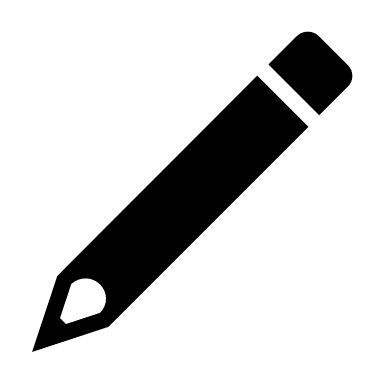 Co robimy?Krok 1: Przygotuj kartkę. Narysuj na niej kontury swojej sowy. Najpierw głowę:Potem dorysuj pod głową tułów:Dorysuj skrzydła – mogą mieć inny kształt:Dorysuj nogi: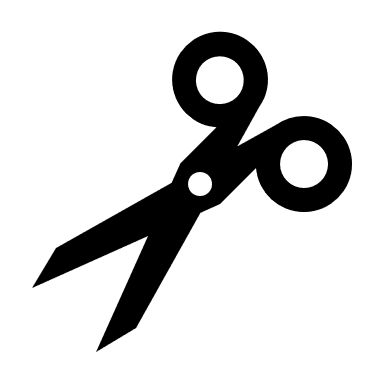 Krok 2: Wytnij z papieru kolorowego oczy oraz dziób sowy.Sklej oczy. Odłóż elementy na bok – przykleisz je później.Krok 3: Przygotuj klej i liście. Popatrz jakie liście mają kształty. Dopasuj je do ciała sowy i przyklej. 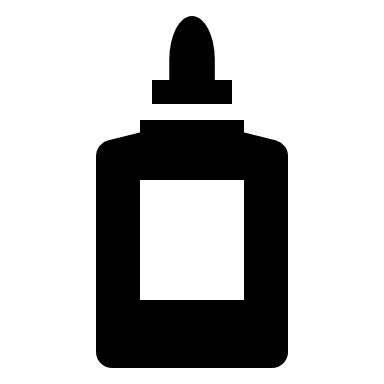 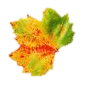 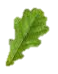 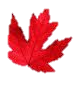 Krok 4: Przyklej oczy i dziób sowy.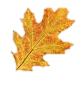 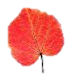 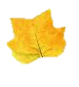 Krok 5: Domaluj farbami tło – gałązki, inne sowy, co tylko chcesz. Brawo! Stworzyłeś piękną sowę!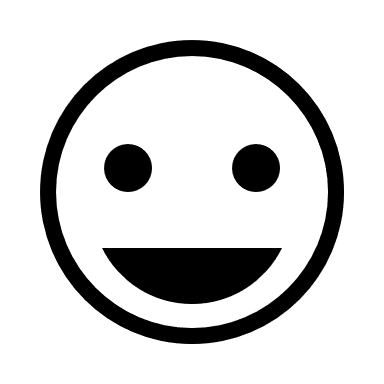 Opracowanie : Justyna GruczekŹródła: kolorowe liście  https://i.pinimg.com/236x/9b/b5/02/9bb5028911af9764d037508842517d02.jpg [dostęp: 26.10.2020 r.] 